Измерение  объёма«Спешим на помощь Золушке»Игра-разминка:-Если стол выше стула, то стул? (Ниже стола.)-Если дорога шире тропинки, то тропинка? (Уже дороги.)-Если линейка длиннее карандаша, то карандаш? (Короче линейки.)-Если веревка толще нитки, то нитка? (Тоньше веревки.)-Если сестра старше брата, то брат? (Старше сестры.)• Ответьте мне, пожалуйста, какое сейчас время года?• Сколько месяцев у весны?• Назовите их• Назовите дни недели по порядку• Какой сегодня день недели?• Какой день недели был вчера?• Какой день недели будет завтра?-Ребята, сегодня нас о помощи просит Золушка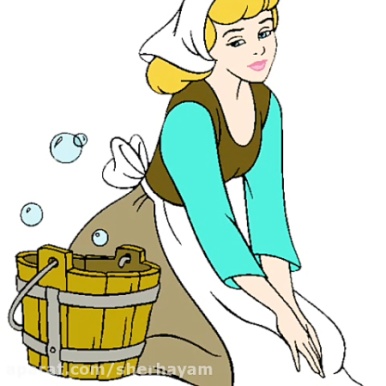 которая плачет, не знает что делать, ведь ее мачеха и 2 сестры очень хотят каши 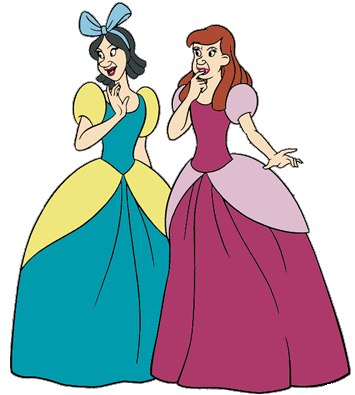 но чтобы все получили одинаковое количество. А бедная Золушка в садик не ходила, в школе не училась, не знает, как можно измерить, сколько у нее крупы и как разделить кашу поровну..Чтобы правильно приготовить кашу, надо измерить её объём.-Что вы видите в банках?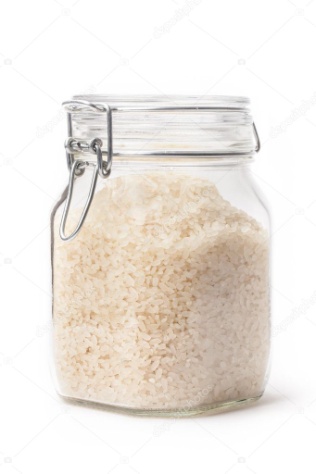 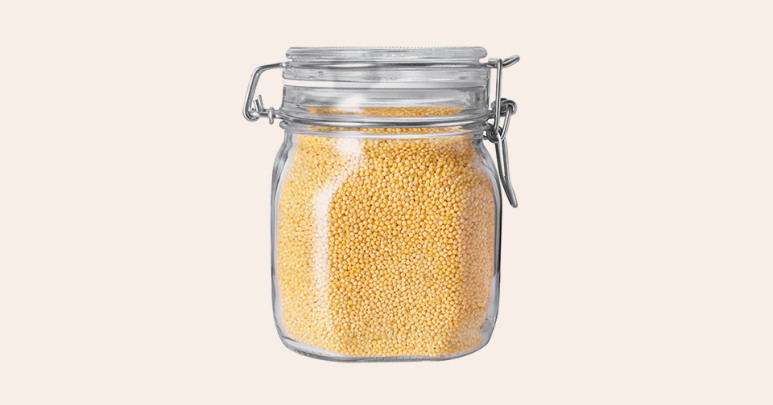 - Как вы думаете, какой крупы больше: риса или пшена? Как это проверить?-Что необходимо для измерения? (Надо измерить объем риса и объем пшена и результаты измерения сравнить.)- Можно ли объем крупы измерить полоской или линейкой? Почему нельзя? Чем можно измерить объем крупы?- Надо выбрать мерку. Чем удобнее измерять крупу: стаканом или ложкой?-Посмотрите, у нас в банке очень много крупы, поэтому её лучше измерить более крупной меркой- стаканом. Ложкой нам придется очень долго измерять. Чем будет служить стакан? (меркой)- Сначала мы с вами измерим объем пшена. Затем измеряется объем риса.- Сколько у нас пшена? (2стакана)- А сколько риса? (2 стакана)-Какой крупы оказалось больше, а какой меньше? - А сейчас вы сами будете измерять объем крупы. У вас на столе есть стаканчик с крупой, пустой стаканчик, ложечка, счётные палочки (или спички)-Какую мерку вы выберете?- Ложку.-почему ложку, а не стакан?-У нас мало крупы и поэтому удобно будет измерять маленькой меркой, а не большой. (дети приступают к измерению объема)- Чтобы не забыть, сколько ложек вы отмерили, надо отсыпав ложку откладывать палочку.Необходимо подчеркивать, что измерять надо точно и аккуратно, иначе результат будет неправильным. После выполнения задание спросить, сколько крупы у них оказалось.Вывод:-Если объем измеряют разными мерками, то получаются разные результаты.- Число мерок больше, когда мерка меньше.- Сравнить по объему можно только тогда, когда мерки одинаковые.-ребята, как вы думаете, теперь Золушка сможет сварить кашу и разделить поровну между ее сестрами? Спасибо вам, вы отлично справились с заданием!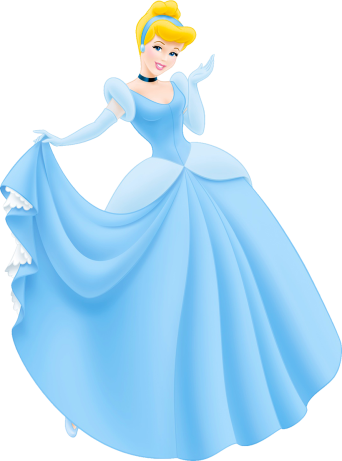 